SITERO FRANCISCO MEMORIAL NATIONAL HIGH SCHOOL 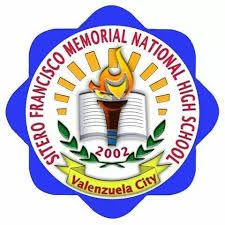 Sta. Monica Subdivision Ugong Valenzuela City DEPARTAMENTO NG EDUKASYON SA PAGPAPAKATAODate: March 08, 2019UNDERSTANDING DEPRESSIONCauses of DepressionFamily History Major Life ChangesSymptoms of DepressionVary from person to person2 key signs are loss of interest in things you like to do, and pervasive sadness or irritabilityChanges in feelingsChanges in behavior and attitudePhysical ComplaintsCommon Types of DepressionMajor DepressionDysthymiaBipolar DisorderSeasonal Affective Disorder (SAD)Professional treatment is helpful for all these types of depressionPsychotherapyMedical Treatment for DepressionThings to doReduce or eliminate the use of alcohol or drugsExercise or engage in some form of physical activityEat a proper, well-balanced dietEstablish a regular sleep PatternDealing with a depressed friend